	Elsa-Brändström-Schule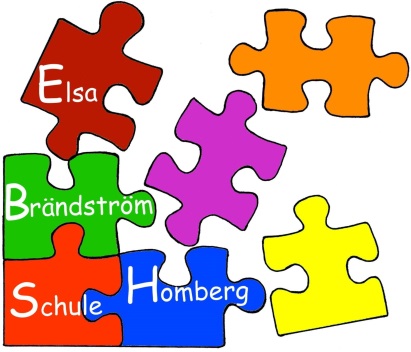 Schule mit dem Förderschwerpunkt LernenBeratungs- und FörderzentrumAugust-Vilmar-Straße 4 – 34576 Homberg/ Efze  0 56 81/ 22 50 0 56 81/ 938 777poststelle@LH.Homberg.schulverwaltung.hessen.dewww.ebs-homberg.deElsa-Brändström-Schule – August-Vilmar-Straße 4 – 34576 Homberg	Mittwoch, 25. Juni 2014Entbindung von der SchweigepflichtName eines Elternteils:			____________________________________________________Straße: 					____________________________________________________Wohnort:				____________________________________________________Telefon:					____________________________________________________Handy:					____________________________________________________Fax:					____________________________________________________Ich entbinde die/den Schulleiter/in:  			____________________________________________________die Lehrkraft: 				____________________________________________________bezüglich meiner Tochter/meines Sohnes 	______________________________________________von der Schweigepflicht gegenüber der Ärztin/dem Arzt/der Klinik: ________________________________________________________bitte Namen und ggf. Telefon eintragen der Therapeutin/dem Therapeuten: ______________________________________________________ bitte Namen und ggf. Telefon eintragen der Schulpsychologin/dem Schulpsychologen: _____________________________________________bitte Namen und ggf. Telefon eintragen den Mitarbeiterinnen/dem Mitarbeiter: ___________________________________________________bitte Namen und ggf. Telefon eintragen folgende weiteren Personen: ___________________________________________________________bitte Namen und ggf. Telefon eintragenDie Entbindung von der Schweigepflicht gilt auch im umgekehrten Fall. ______________________________________		_______________________________________Ort, Datum						UnterschriftDokument842